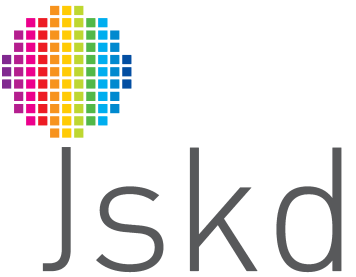 PRIJAVNICAZIMSKA PLESNA ŠOLA, OD 22. DO 25. FEBRUARJA 2013(pošlji do 7.2.2013, je ceneje)Ime in priimekIme in priimekLeto rojstvaLeto rojstvaLeto rojstvaNaslov (Ulica, pošt.št., kraj)Naslov (Ulica, pošt.št., kraj)Naslov (Ulica, pošt.št., kraj)Naslov (Ulica, pošt.št., kraj)Naslov (Ulica, pošt.št., kraj)Telefon(GSM)Telefon(GSM)Telefon(GSM)E-pošta:E-pošta:E-pošta:E-pošta:Plesna aktivnost (skupina, šola)Plesna aktivnost (skupina, šola)Plesna aktivnost (skupina, šola)Plesna aktivnost (skupina, šola)Plesna aktivnost (skupina, šola)Plesna aktivnost (skupina, šola)PROGRAM (obkroži izbrane predmete)PROGRAM (obkroži izbrane predmete)PROGRAM (obkroži izbrane predmete)PROGRAM (obkroži izbrane predmete)PROGRAM (obkroži izbrane predmete)PROGRAM (obkroži izbrane predmete)PROGRAM (obkroži izbrane predmete)PROGRAM (obkroži izbrane predmete)PROGRAM (obkroži izbrane predmete)PROGRAM (obkroži izbrane predmete)PROGRAM (obkroži izbrane predmete)PROGRAM (obkroži izbrane predmete)PROGRAM (obkroži izbrane predmete)PROGRAM (obkroži izbrane predmete)PROGRAM (obkroži izbrane predmete)PROGRAM (obkroži izbrane predmete)PROGRAM (obkroži izbrane predmete)PROGRAM (obkroži izbrane predmete)PROGRAM (obkroži izbrane predmete)PROGRAM (obkroži izbrane predmete)PROGRAM (obkroži izbrane predmete)PROGRAM (obkroži izbrane predmete)Sodobna  – Daniel AbreuSodobna  – Daniel AbreuSodobna  – Daniel AbreuSodobna  – Daniel AbreuSodobna  – Daniel AbreuSodobna  – Daniel AbreuSodobna  – Daniel AbreuSodobna  – Daniel AbreuSodobna  – Daniel AbreuSodobna  – Daniel Abreu11112/32/3Modern – Fred LasserreModern – Fred LasserreModern – Fred LasserreModern – Fred LasserreModern – Fred LasserreModern – Fred LasserreModern – Fred LasserreModern – Fred LasserreModern – Fred LasserreModern – Fred Lasserre1/21/21/21/21/21/2Floor barre – Fred LasserreFloor barre – Fred LasserreFloor barre – Fred LasserreFloor barre – Fred LasserreFloor barre – Fred LasserreFloor barre – Fred LasserreFloor barre – Fred LasserreFloor barre – Fred LasserreFloor barre – Fred LasserreFloor barre – Fred Lasserre1/21/21/21/21/21/2Ethnika – Ovide Carindo	Ethnika – Ovide Carindo	Ethnika – Ovide Carindo	Ethnika – Ovide Carindo	Ethnika – Ovide Carindo	Ethnika – Ovide Carindo	Ethnika – Ovide Carindo	Ethnika – Ovide Carindo	Ethnika – Ovide Carindo	Ethnika – Ovide Carindo	1/21/21/21/21/21/2Tradicionalni gwo ka  ples  – Ovide CarindoTradicionalni gwo ka  ples  – Ovide CarindoTradicionalni gwo ka  ples  – Ovide CarindoTradicionalni gwo ka  ples  – Ovide CarindoTradicionalni gwo ka  ples  – Ovide CarindoTradicionalni gwo ka  ples  – Ovide CarindoTradicionalni gwo ka  ples  – Ovide CarindoTradicionalni gwo ka  ples  – Ovide Carindo       1/2       1/2       1/2       1/2       1/2       1/2       1/2       1/2       1/2       1/2       1/2       1/2       1/2       1/2Flamenko ples – Daša Rashid 	   Flamenko ples – Daša Rashid 	   Flamenko ples – Daša Rashid 	   Flamenko ples – Daša Rashid 	   Flamenko ples – Daša Rashid 	   Flamenko ples – Daša Rashid 	   Flamenko ples – Daša Rashid 	   Flamenko ples – Daša Rashid 	   Flamenko ples – Daša Rashid 	   Flamenko ples – Daša Rashid 	   1/21/21/21/21/21/2Delavnica Sonik terpsikorik  – Ivan Mijačević Delavnica Sonik terpsikorik  – Ivan Mijačević Delavnica Sonik terpsikorik  – Ivan Mijačević Delavnica Sonik terpsikorik  – Ivan Mijačević Delavnica Sonik terpsikorik  – Ivan Mijačević Delavnica Sonik terpsikorik  – Ivan Mijačević Delavnica Sonik terpsikorik  – Ivan Mijačević Delavnica Sonik terpsikorik  – Ivan Mijačević Delavnica Sonik terpsikorik  – Ivan Mijačević Delavnica Sonik terpsikorik  – Ivan Mijačević     1/2    1/2    1/2    1/2    1/2    1/2    1/2    1/2    1/2    1/2    1/2    1/2Kreativna delavnica – Ovide CarindoKreativna delavnica – Ovide CarindoKreativna delavnica – Ovide CarindoKreativna delavnica – Ovide CarindoKreativna delavnica – Ovide CarindoKreativna delavnica – Ovide CarindoKreativna delavnica – Ovide CarindoKreativna delavnica – Ovide CarindoKreativna delavnica – Ovide CarindoKreativna delavnica – Ovide Carindo     1/2     1/2     1/2     1/2     1/2     1/2     1/2     1/2     1/2     1/2     1/2     1/2Kraj: Datum: Podpis:Podpis:Podpis:PLAČNIK ŠOLNINE  (Obkroži)PLAČNIK ŠOLNINE  (Obkroži)PLAČNIK ŠOLNINE  (Obkroži)PLAČNIK ŠOLNINE  (Obkroži)PLAČNIK ŠOLNINE  (Obkroži)PLAČNIK ŠOLNINE  (Obkroži)PLAČNIK ŠOLNINE  (Obkroži)SamSamSamSamUstanova / šola / drugiUstanova / šola / drugiUstanova / šola / drugiUstanova / šola / drugiUstanova / šola / drugiUstanova / šola / drugiUstanova / šola / drugiUstanova / šola / drugiUstanova / šola / drugiUstanova / šola / drugiUstanova / šola / drugiUstanova/šola/drugiUstanova/šola/drugiUstanova/šola/drugiUstanova/šola/drugiUlica, hišna št., krajUlica, hišna št., krajUlica, hišna št., krajUlica, hišna št., krajPoštna številkaPoštna številkaPoštna številkaPoštna številkaKrajKrajTelefonska številka/faksTelefonska številka/faksTelefonska številka/faksTelefonska številka/faksZavezanci za DDV (obkroži)Zavezanci za DDV (obkroži)Zavezanci za DDV (obkroži)Zavezanci za DDV (obkroži)Zavezanci za DDV (obkroži)DaDaDaDaDaDaDaDaDaDaNeNeNeNeNeNeNeDavčna številka (ID)Davčna številka (ID)Davčna številka (ID)Davčna številka (ID)Znesek:Znesek:Znesek:Znesek:€€€€€€Kraj in datum:Kraj in datum:Žig:Žig:Žig:Žig:Podpis:Podpis:Podpis:Podpis:CENEJŠE PRIJAVE DO  7. 02. 2013 ! (JSKD OI Maribor, Pobreška 20, Karantena, 2000 Maribor)e-mail: minka.veselic@jskd.si,faks: 02 23 42 112Opomba: JSKD OI Maribor  ni odgovoren za morebitno telesno poškodbo in izgubo lastnine v času ZPŠ.CENEJŠE PRIJAVE DO  7. 02. 2013 ! (JSKD OI Maribor, Pobreška 20, Karantena, 2000 Maribor)e-mail: minka.veselic@jskd.si,faks: 02 23 42 112Opomba: JSKD OI Maribor  ni odgovoren za morebitno telesno poškodbo in izgubo lastnine v času ZPŠ.CENEJŠE PRIJAVE DO  7. 02. 2013 ! (JSKD OI Maribor, Pobreška 20, Karantena, 2000 Maribor)e-mail: minka.veselic@jskd.si,faks: 02 23 42 112Opomba: JSKD OI Maribor  ni odgovoren za morebitno telesno poškodbo in izgubo lastnine v času ZPŠ.CENEJŠE PRIJAVE DO  7. 02. 2013 ! (JSKD OI Maribor, Pobreška 20, Karantena, 2000 Maribor)e-mail: minka.veselic@jskd.si,faks: 02 23 42 112Opomba: JSKD OI Maribor  ni odgovoren za morebitno telesno poškodbo in izgubo lastnine v času ZPŠ.CENEJŠE PRIJAVE DO  7. 02. 2013 ! (JSKD OI Maribor, Pobreška 20, Karantena, 2000 Maribor)e-mail: minka.veselic@jskd.si,faks: 02 23 42 112Opomba: JSKD OI Maribor  ni odgovoren za morebitno telesno poškodbo in izgubo lastnine v času ZPŠ.CENEJŠE PRIJAVE DO  7. 02. 2013 ! (JSKD OI Maribor, Pobreška 20, Karantena, 2000 Maribor)e-mail: minka.veselic@jskd.si,faks: 02 23 42 112Opomba: JSKD OI Maribor  ni odgovoren za morebitno telesno poškodbo in izgubo lastnine v času ZPŠ.CENEJŠE PRIJAVE DO  7. 02. 2013 ! (JSKD OI Maribor, Pobreška 20, Karantena, 2000 Maribor)e-mail: minka.veselic@jskd.si,faks: 02 23 42 112Opomba: JSKD OI Maribor  ni odgovoren za morebitno telesno poškodbo in izgubo lastnine v času ZPŠ.CENEJŠE PRIJAVE DO  7. 02. 2013 ! (JSKD OI Maribor, Pobreška 20, Karantena, 2000 Maribor)e-mail: minka.veselic@jskd.si,faks: 02 23 42 112Opomba: JSKD OI Maribor  ni odgovoren za morebitno telesno poškodbo in izgubo lastnine v času ZPŠ.CENEJŠE PRIJAVE DO  7. 02. 2013 ! (JSKD OI Maribor, Pobreška 20, Karantena, 2000 Maribor)e-mail: minka.veselic@jskd.si,faks: 02 23 42 112Opomba: JSKD OI Maribor  ni odgovoren za morebitno telesno poškodbo in izgubo lastnine v času ZPŠ.CENEJŠE PRIJAVE DO  7. 02. 2013 ! (JSKD OI Maribor, Pobreška 20, Karantena, 2000 Maribor)e-mail: minka.veselic@jskd.si,faks: 02 23 42 112Opomba: JSKD OI Maribor  ni odgovoren za morebitno telesno poškodbo in izgubo lastnine v času ZPŠ.CENEJŠE PRIJAVE DO  7. 02. 2013 ! (JSKD OI Maribor, Pobreška 20, Karantena, 2000 Maribor)e-mail: minka.veselic@jskd.si,faks: 02 23 42 112Opomba: JSKD OI Maribor  ni odgovoren za morebitno telesno poškodbo in izgubo lastnine v času ZPŠ.CENEJŠE PRIJAVE DO  7. 02. 2013 ! (JSKD OI Maribor, Pobreška 20, Karantena, 2000 Maribor)e-mail: minka.veselic@jskd.si,faks: 02 23 42 112Opomba: JSKD OI Maribor  ni odgovoren za morebitno telesno poškodbo in izgubo lastnine v času ZPŠ.CENEJŠE PRIJAVE DO  7. 02. 2013 ! (JSKD OI Maribor, Pobreška 20, Karantena, 2000 Maribor)e-mail: minka.veselic@jskd.si,faks: 02 23 42 112Opomba: JSKD OI Maribor  ni odgovoren za morebitno telesno poškodbo in izgubo lastnine v času ZPŠ.CENEJŠE PRIJAVE DO  7. 02. 2013 ! (JSKD OI Maribor, Pobreška 20, Karantena, 2000 Maribor)e-mail: minka.veselic@jskd.si,faks: 02 23 42 112Opomba: JSKD OI Maribor  ni odgovoren za morebitno telesno poškodbo in izgubo lastnine v času ZPŠ.CENEJŠE PRIJAVE DO  7. 02. 2013 ! (JSKD OI Maribor, Pobreška 20, Karantena, 2000 Maribor)e-mail: minka.veselic@jskd.si,faks: 02 23 42 112Opomba: JSKD OI Maribor  ni odgovoren za morebitno telesno poškodbo in izgubo lastnine v času ZPŠ.CENEJŠE PRIJAVE DO  7. 02. 2013 ! (JSKD OI Maribor, Pobreška 20, Karantena, 2000 Maribor)e-mail: minka.veselic@jskd.si,faks: 02 23 42 112Opomba: JSKD OI Maribor  ni odgovoren za morebitno telesno poškodbo in izgubo lastnine v času ZPŠ.CENEJŠE PRIJAVE DO  7. 02. 2013 ! (JSKD OI Maribor, Pobreška 20, Karantena, 2000 Maribor)e-mail: minka.veselic@jskd.si,faks: 02 23 42 112Opomba: JSKD OI Maribor  ni odgovoren za morebitno telesno poškodbo in izgubo lastnine v času ZPŠ.CENEJŠE PRIJAVE DO  7. 02. 2013 ! (JSKD OI Maribor, Pobreška 20, Karantena, 2000 Maribor)e-mail: minka.veselic@jskd.si,faks: 02 23 42 112Opomba: JSKD OI Maribor  ni odgovoren za morebitno telesno poškodbo in izgubo lastnine v času ZPŠ.CENEJŠE PRIJAVE DO  7. 02. 2013 ! (JSKD OI Maribor, Pobreška 20, Karantena, 2000 Maribor)e-mail: minka.veselic@jskd.si,faks: 02 23 42 112Opomba: JSKD OI Maribor  ni odgovoren za morebitno telesno poškodbo in izgubo lastnine v času ZPŠ.CENEJŠE PRIJAVE DO  7. 02. 2013 ! (JSKD OI Maribor, Pobreška 20, Karantena, 2000 Maribor)e-mail: minka.veselic@jskd.si,faks: 02 23 42 112Opomba: JSKD OI Maribor  ni odgovoren za morebitno telesno poškodbo in izgubo lastnine v času ZPŠ.CENEJŠE PRIJAVE DO  7. 02. 2013 ! (JSKD OI Maribor, Pobreška 20, Karantena, 2000 Maribor)e-mail: minka.veselic@jskd.si,faks: 02 23 42 112Opomba: JSKD OI Maribor  ni odgovoren za morebitno telesno poškodbo in izgubo lastnine v času ZPŠ.CENEJŠE PRIJAVE DO  7. 02. 2013 ! (JSKD OI Maribor, Pobreška 20, Karantena, 2000 Maribor)e-mail: minka.veselic@jskd.si,faks: 02 23 42 112Opomba: JSKD OI Maribor  ni odgovoren za morebitno telesno poškodbo in izgubo lastnine v času ZPŠ.